Grams: “TECHNOLOGY”								M: 8978788555              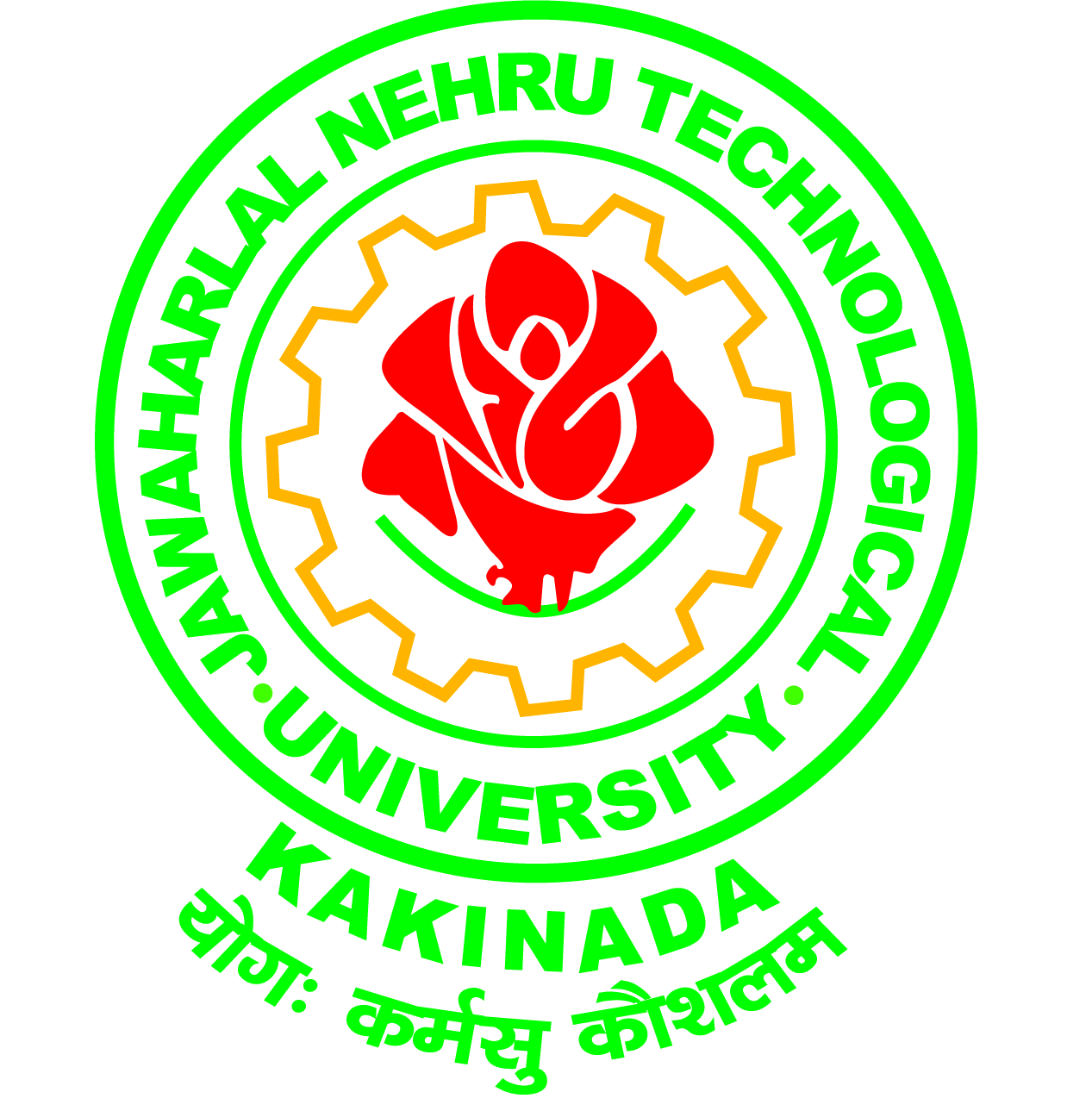 Email:     chs_eee@yahoo.co.in                                        Directorate of Research & DevelopmentJAWAHARLAL NEHRU TECHNOLOGICAL UNIVERSITY AKINADAKAKINADA – 533003, Andhra Pradesh, INDIA		Date: 31.05.2018Dr. Ch.Sai Babu 					M.Tech., Ph.D. 					    	D - R&D All the Scholars of 2014-15, 2015-16 admitted batches and other Scholars who have already submitted RRM applications are hereby informed that the Research Review Meetings will be conducted from 11.06.2018 onwards. The day wise schedule will be placed in the web site in due course of time.Sd/- Dr. Ch. Sai Babu 